UINTAH FFA CHAPTER OFFICER APPLICATION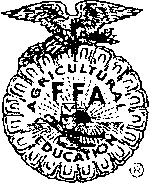 2017-18Being a Chapter Officer is an educational, demanding and rewarding, but fun experience. To be a Chapter Officer, you must meet several requirements set forth by the National and State FFA Associations and by the Uintah FFA Chapter Constitution.   Before completing this application, please refer to the Expectations/Requirements for Chapter Officers' sheet to find out if being a chapter officer is for you.Please complete the below application.  It would be beneficial if you typed this application.   Name:	Address: Phone:                Age: 	Date of birth: 1. Which office are you applying for?  (Circle the office)President, Vice-president, Secretary, Treasurer, Reporter, Sentinel, Historian2. Would you accept another office?  YES                                      	NO        If so, what would be your second choice: President, Vice-president, Secretary, Treasurer, Reporter, Sentinel, Historian? (Circle the office)3. Do you have a basic understanding of what parliamentary procedure is?  Explain your parliamentary procedure experience.  (If you have little or none, it is ok. We will help you learn)4. Are you willing to spend the time and make the full commitment to be a chapter leader? (That means putting FFA first before other activities.)YES  			NO 5. Describe why you are interested in serving as a Chapter Officer.6. Briefly, explain what you would like to improve in the chapter and how you would do it?7. List all leadership activities you have participated in, such as FFA, 4-H or other organizations.   List awards or accomplishments earned.8. Do you have complete parental/guardian support in being an FFA chapter officer? Please explain.9. Briefly, describe your Supervised Agricultural Experience Program. (Your record book will be reviewed by Mr. Wilson)10. Please list all other high school or community activities/organizations you are involved in and to what extent you are involved.  (We are looking for candidates that will put FFA as their top priorities.)11. My plans for the remainder  of next school year include: (Be specific as possible as to what your goals are for the next year, what you plan to accomplish,  what commitments  do you have other than FFA. Examples would include work, early graduation, rodeo, sports, other clubs and/or organizations. (We are looking for candidates that are not so involved in other things that will prevent FFA frombeing their top priorities.)12. If you have a job, on average how many hours a week do you work?13. Please type and attach a short essay (one page or less) as to why you should be selected as a Uintah FFA Chapter Officer.14. FFA Officer Candidates are expected to be our most active FFA members.  To help establish your involvement in our chapter, please answer the following question:  Did you participate in the following Uintah FFA activities?  If you were not yet a member, state “not a member yet” in the explanation box.  You will not be penalized.END OFAPPLICATIONGrade in School:Cumulative GPA: Years in FFA:# of Ag. Classes you have taken:ActivitiesDid you attend?Please circle Yes or NoPoint ValueExplanation2016 Chapter BanquetYes  No52016 Closing SocialYes  No22016 Summer Ag – you must have earned credit to countYes No122016 Opening SocialYes  No22016 Little Red Barn# of shifts= 82016 Summer Field TripYes No2Did you help with the FFA Homecoming Parade Float?Yes  No2Did you go to the Snow College CDEs?Yes  No4Did you sell Fruit?Yes  No4Did you sell Pecans?Yes No42016 Christmas SocialYes No2Did you participate in the speaking contest?Yes  No7Did you go to 2016 ULC?Yes  No142017 Wasatch Back CDEs?Yes No22017 FFA Week Service ProjectYes No42017 Utah FFA State ConventionYes  No152017 Deseret Peak CDESYes No22017 State FFA CDESYes No4Did you apply for any Area awards such as Proficiency?Yes No5Total100